シニアユニバーシテ-4期　歴史クラブ（北大宮校）第3回　親睦会（クリスマス会、忘年会）の開催日時　２０１４年12月20日（土）　　場所　カフェレストラン　四季庭　（ランチ）　　会費　3,300円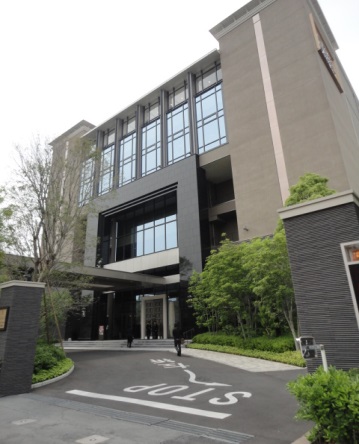 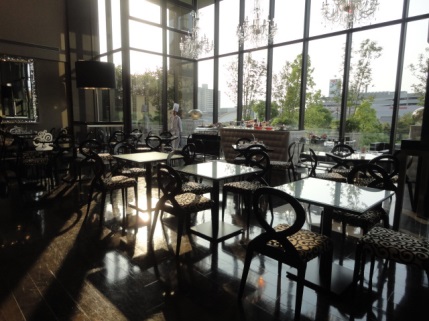 